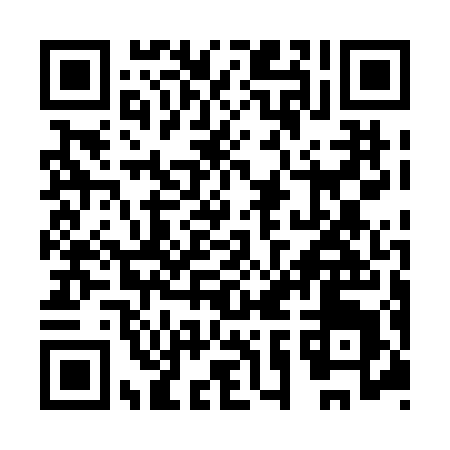 Ramadan times for Ruhve, EstoniaMon 11 Mar 2024 - Wed 10 Apr 2024High Latitude Method: Angle Based RulePrayer Calculation Method: Muslim World LeagueAsar Calculation Method: HanafiPrayer times provided by https://www.salahtimes.comDateDayFajrSuhurSunriseDhuhrAsrIftarMaghribIsha11Mon4:414:416:5412:384:176:226:228:2812Tue4:374:376:5212:374:196:256:258:3113Wed4:344:346:4912:374:216:276:278:3314Thu4:314:316:4612:374:236:296:298:3615Fri4:284:286:4312:374:256:326:328:3916Sat4:244:246:4012:364:276:346:348:4117Sun4:214:216:3712:364:286:366:368:4418Mon4:184:186:3412:364:306:386:388:4719Tue4:144:146:3212:354:326:416:418:5020Wed4:114:116:2912:354:346:436:438:5221Thu4:074:076:2612:354:366:456:458:5522Fri4:044:046:2312:354:386:476:478:5823Sat4:004:006:2012:344:396:506:509:0124Sun3:573:576:1712:344:416:526:529:0425Mon3:533:536:1412:344:436:546:549:0726Tue3:493:496:1212:334:456:576:579:1027Wed3:453:456:0912:334:466:596:599:1328Thu3:423:426:0612:334:487:017:019:1629Fri3:383:386:0312:324:507:037:039:1930Sat3:343:346:0012:324:517:067:069:2231Sun4:304:306:571:325:538:088:0810:261Mon4:264:266:541:325:558:108:1010:292Tue4:224:226:521:315:578:128:1210:323Wed4:184:186:491:315:588:158:1510:364Thu4:134:136:461:316:008:178:1710:395Fri4:094:096:431:306:018:198:1910:436Sat4:054:056:401:306:038:218:2110:467Sun4:004:006:371:306:058:248:2410:508Mon3:563:566:351:306:068:268:2610:549Tue3:513:516:321:296:088:288:2810:5810Wed3:463:466:291:296:098:308:3011:02